Each partner school has carried out a number of activities to motivate students so that the desired outcome was achieved. During each short-term meeting there were organised workshops to create products referring to the meeting topic. The participants tried to come up with diverse products, e.g. leaflets, movies, multimedia presentations, applications, websites. During the workshops students worked in international groups. The objectives were met. To create a product, students had attended a number of lectures given by specialists in each field. The lectures were given by professors and IT specialists not only at schools but also in prestigious universities and companies. Students also attended lessons at schools. Consequently, the whole school community was actively involved in lessons, presentations and competitions. The workshops were also run by students after each short-term meeting. The following workshops and lessons were carried out in each country respectively:AustriaNorwaySwedenGreecePolandLicence ΆδειαOur SIFA project has officially ended. Yet, we relevant follow up activities will continue for at least two more years and especially dissemination activities for the results and products that have been created. We would like to thank all students, teachers, parents, organisations and scientists/guests that participated in some way and helped us during the project implementation.The project is now under evaluation by the Greek National Agency and the products presented might be submitted to some change. Yet, meanwhile, we would like to present the Final Products of this 2 year collaboration, for which we are proud of and have been produced by all participants in SIFA. If they are submitted to changes, the current version will be updated by the revised versions. Anybody can use the material produced during SIFA implementation, as long as they mention the Erasmus+ Project SIFA and that the products have been created by EU Erasmus+ funding.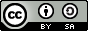 The attachments (SIFA products) are licensed under a Creative Commons Attribution 4.0 International License and have been created during the implementation of the Erasmus+ Safe Internet For All (2014‐1‐EL01‐KA201‐001294) project.Τα προϊόντα που ακολουθούν έχουν άδεια  Creative Commons Αναφορά Δημιουργού - Παρόμοια Διανομή 4.0 Διεθνές και έχουν δημιουργηθεί στο πλαίσιο του  προγράμματος Erasmus+ Safe Internet For All (Ασφαλές Διαδίκτυο για όλους - Σύμπραξη αποκλειστικά μεταξύ σχολείων με κωδικό 2014‐1‐EL01‐KA201‐001294)A4 AustriaMarchReports of experiences of students about their experiences at SIFA day (24 hours challenge - without internet and mobile phone) used in German lessons.http://www.sifaplus.eu/de/sucht/artikel/item/132-24-hours-without-internet-and-mobile-phone-follow-upA5 AustriaMarch 2015Use of folder from meeting in Austria for teaching with focus on topic social media and addiction in 5th form class of HTLA5
AustriaMarch 2015Workshop health: production of a folder “TEXTNECK” helping to prevent problems from bad posturehttp://www.sifaplus.eu/de/gesundheit/artikel/item/240-info-exercises-against-textneck A8March/
AprilUse of exercises against bad posture in physical educationA3 Austria12 February 2016Safe Internet Workshop for secondary school NMS Oberndorf. Workshop organised by our students.http://www.sz-ybbs.ac.at/~sz-ybbs/news/aktuell/einzelnews/safer-internet-workshop-an-nms-oberndorfmelk-4102/

http://www.nmsoberndorfandermelk.at/galerie/


A3 Austria12 April
2016Students organise workshop for local female farmers on Internet usehttp://www.sz-ybbs.ac.at/~sz-ybbs/news/aktuell/einzelnews/multi-media-kurs-fuer-die-baeuerinnen-4130/

https://www.baeuerinnen-noe.at/?+Multi+Media+Kurs+fuer+die+Baeuerinnen+&id=2500%2C2408844%2C%2C

http://www.ybbs.gv.at/fileadmin/user_upload/aktuelles/Presse/YN_042016_ansicht.pdfA5 Austria2nd June


SIFA DAYS I, 
Workshops on sexting, bullying and grooming and legal aspects by organisation JUSY (Jugend Service Ybbstal)https://www.facebook.com/hak.has.ybbs/posts/514202948772190A5 Austria6th JuneSIFA DAYS II
Workshops on sexting, bullying and grooming and legal aspects by organisation JUSY (Jugend Service Ybbstal)https://www.facebook.com/hak.has.ybbs/posts/514202948772190A5 Austria13th JuneSIFA DAYS III
Workshops on sexting, bullying and grooming and legal aspects by organisation JUSY (Jugend Service Ybbstal)https://www.facebook.com/hak.has.ybbs/posts/514202948772190A4NorwayJanuary 2015Students from the exchange in Austria held presentations about the project and work done in Austria in some of the classes at the school.A3 Norway05.05.15SIFA-day at school. The students showed the films made in Norway about health.http://www.sifaplus.eu/en/health/results A3 Norway05/05/15SIFA-day at school. The students who went to Sweden  presented  their final product for their fellow students. http://www.sifaplus.eu/en/security/articles/item/274-dissemenation-activity-os-norway A3Norway9.november 2015The students presented the trip and what they had learned in their classes.A3Norway25. January 2016The students held a presentation for 50 of the students at the school about their experiences and what they had learned. The students played the Kahoot which was the end result in Greece.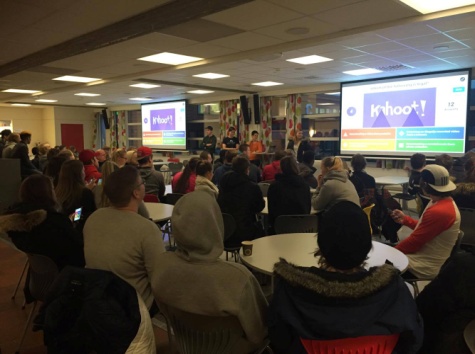 A4 Norway18.05.16Presentation by the students of webpages made in Polandhttp://www.sifaplus.eu/en/safety/articles/item/374-sifa-day-in-norway A4 Norway 18.05.16Meeting with the anti-bullying representative from our county to tell about the project.http://www.sifaplus.eu/en/safety/articles/item/374-sifa-day-in-norway A5 Norway18.05.16Students worked with some questions regarding the different topics presented by the students who had been in Polandhttp://www.sifaplus.eu/en/safety/articles/item/374-sifa-day-in-norway A3 December 2014 toApril 2015Follow up activities for Austria. Dissemination- presenting the information about the visit results to the local community- Each country’s group of students who participated at the last meeting, on their return will organize a short course (will produce activity sheets, will prepare their teaching) in order to act as teachers and to disseminate their experience to their classmates (with the help and supervision of their teachers). The subject of the course will be directly related to the matters discussed during the meeting in Austria, i.e. social networks, dangers and misuses.There will be an evaluation of the process; questionnaires will be answered both previously and after the activities.Follow up activities for Austria. Dissemination- presenting the information about the visit results to the local community- Each country’s group of students who participated at the last meeting, on their return will organize a short course (will produce activity sheets, will prepare their teaching) in order to act as teachers and to disseminate their experience to their classmates (with the help and supervision of their teachers). The subject of the course will be directly related to the matters discussed during the meeting in Austria, i.e. social networks, dangers and misuses.There will be an evaluation of the process; questionnaires will be answered both previously and after the activities.A315 DecStudent and teachers report after the meeting in Ybbs. Staff discussions about the teacher meeting outcome as well as preparation and planning of the first activities of the project to start the  spring term. Fixing the dates for the presentations and disseminations about the Austria meeting in the regional primary schools.Student and teachers report after the meeting in Ybbs. Staff discussions about the teacher meeting outcome as well as preparation and planning of the first activities of the project to start the  spring term. Fixing the dates for the presentations and disseminations about the Austria meeting in the regional primary schools.A319 JanGeneral presentation about SIFA as well as some of the  the outcomes of the meeting in Austria for the Fridagymnasiet students. Teachers’ planning meeting to prepare for the upcoming meeting in Norway.General presentation about SIFA as well as some of the  the outcomes of the meeting in Austria for the Fridagymnasiet students. Teachers’ planning meeting to prepare for the upcoming meeting in Norway.A3,A4, A56 and 8 MayStudents involved in the meeting in Sweden presented the final results to pupils in year 8 and 9 (14-16 years old) at two regional compulsory schools. They had questions for group discussions and workshops with the students in order to spread information about the project and the results of the meeting in Sweden.Students involved in the meeting in Sweden presented the final results to pupils in year 8 and 9 (14-16 years old) at two regional compulsory schools. They had questions for group discussions and workshops with the students in order to spread information about the project and the results of the meeting in Sweden.A523 JanDiscussions in groups about how to prevent addiction to gaming and excessive use of the internet, what means are available from the authorities and at school, how teachers and staff can help in an efficient way, as well as how to give individual help to friends who feel they might be on the verge of getting addicted.Discussions in groups about how to prevent addiction to gaming and excessive use of the internet, what means are available from the authorities and at school, how teachers and staff can help in an efficient way, as well as how to give individual help to friends who feel they might be on the verge of getting addicted.A514+16 Jan “Ses offline” - “See you off-line“Lecture # 1 about online ethics and discussions in smaller groups.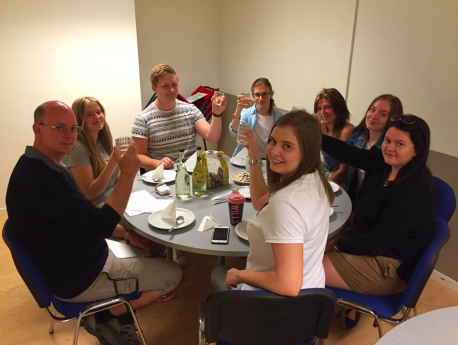 http://www.mucf.se/publikationer/ses-offlineA5end of February - until mid April 2015Students at the Fridagymnasiet involved in 6 week project about addiction and the dangers of excessive use of the internet for games and gambling.http://www.dataspelsmissbruk.se/A521 Jan“Ses offline” - “See you off-line“Lecture # 2 about online ethics and discussions in smaller groups. http://www.mucf.se/publikationer/ses-offlineA5, A623 MarchEvaluation and further development work among teachers involved in the student workshops about health and SID activities. Focus on strengthening the awareness of the positive effects of pauses, stretch exercises and ergonomics to prevent aches and muscle problems in connection with using the computer for school work.Evaluation and further development work among teachers involved in the student workshops about health and SID activities. Focus on strengthening the awareness of the positive effects of pauses, stretch exercises and ergonomics to prevent aches and muscle problems in connection with using the computer for school work.A5March-April- lessons and workshops about finding a healthy  balance for Internet use in the student’s daily life. This is essential at the Fridagymnasiet since all information about schedule and school work can be found on the Internet and all assignments and tasks have to be handed in digitally. Workshop during the students’ class hours 3 times/weekhttp://internetakuten.com/A4, A527 AprilPresentation of the Addiction folder from the Austria meeting in workshop groups at Fridagymnasiet with some final ideas in connection to the outcome of the international project meeting about security just held at the Fridagymnasiet.http://www.sifaplus.eu/en/addictions/results/item/241-folder-how-to-become-addicted-in-seven-days A53 SepVisiting Karlstad University. Lecture about plagiarism and source criticism with students in second year of upper secondary school.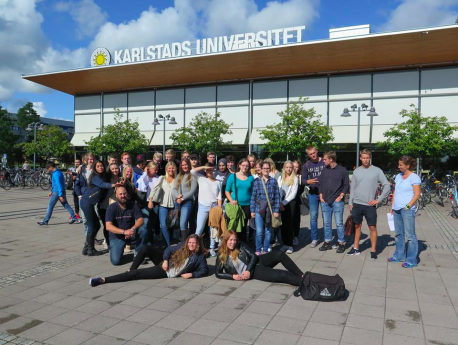 https://www.kau.se/A528 Sep-2 OctA whole week of case studies on plagiarism and the criticism of the sources as well as important ethic discussions with all students. 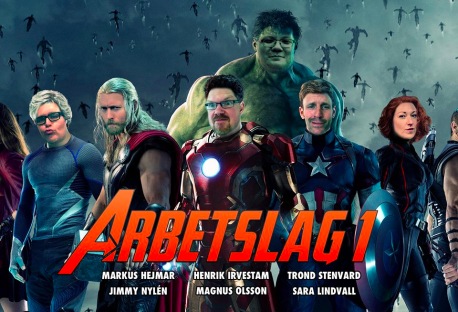 https://www.hb.se/PageFiles/132916/Urkunds_plagiathandbok.pdf A414-15 OctFabian and Henrik, SIFA project teachers at Fridagymnasiet, Lecturing at an expo in Stockholm. Also learning more about new digital education material, digital school books and digital tools. 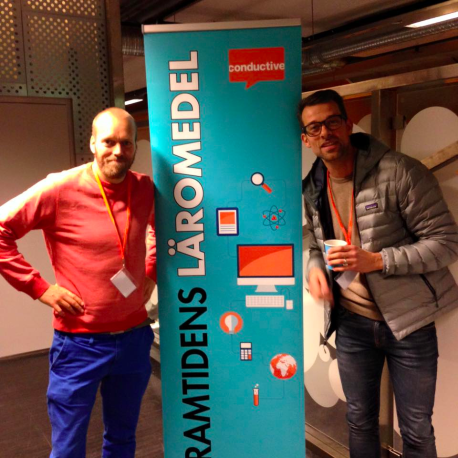 http://www.framtidenslaromedel.se/stockholm/A527 OctStaff education evening learning about internet gaming!;)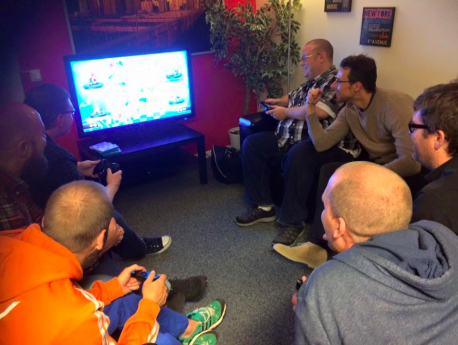 A517 Dec“Real Stars” networking against Human trafficking.Dialogue with students on Values and human trafficking in connection with internet safety and ethics.http://realstars.eu/ A5201628 JanHistory lesson visiting Regionarkivet- the Regional Archive - To understand the importance of criticism of the sources. Case study of the Chernobyl nuclear plant disaster in 1986.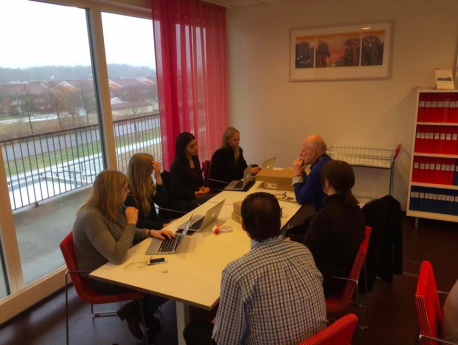 http://www.regionarkivet.se/ http://www.greenfacts.org/en/chernobyl/ A5April-June 2016Outdoor prep!Early morning computer stretch and gymnastics to prepare our bodies for a whole day of studying in front of the computer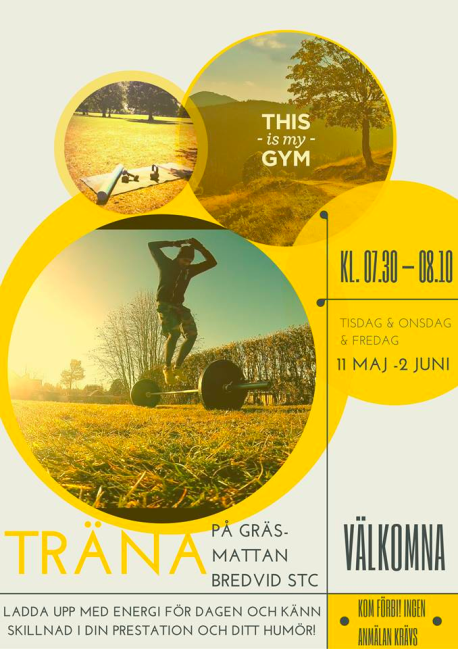 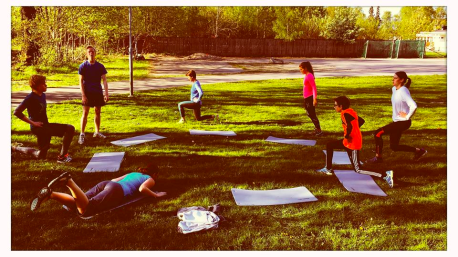 http://www.sifaplus.eu/en/health/articles/item/284-computer-stretch-exercise A52-24 MayTheme work with first year students in History class “Who am I? Who are we?” On the changes their generations have seen compared to older generations. Internet plays a big part in this both directly and indirectly. Reflections, workshops and discussions around technology and the effects and influences of the internet - both good and bad.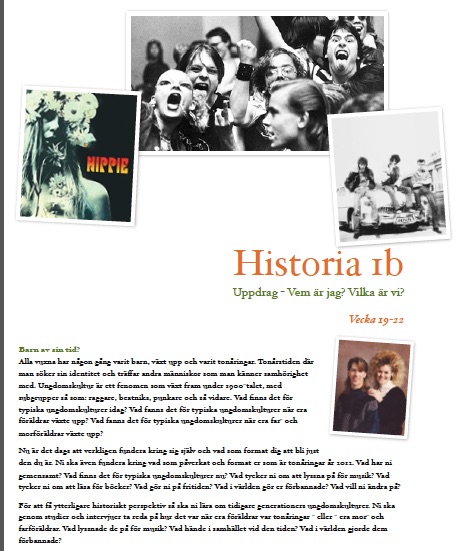 Theme work with first year students in History class “Who am I? Who are we?” On the changes their generations have seen compared to older generations. Internet plays a big part in this both directly and indirectly. Reflections, workshops and discussions around technology and the effects and influences of the internet - both good and bad.A5  AllDecember 2014 toApril 2015Further Teaching – Learning activities for AustriaFurther Teaching – Learning activities for AustriaA5Greece27/2/2015A group of 3 students of the 2nd Lyceum of Kos (Greece) visited another lower High School of the district (2nd High School of Kos) in order to present to the younger students their work about safety and especially Grooming. They also talked with the students and informed them about the dangers. http://www.sifaplus.eu/en/safety/articles/item/198-dissemination-activities-students-teaching-other-students-in-greek-schools A5Greece25/2/2015A group of 4 students of the 2nd Lyceum of Kos (Greece) visited another primary school of the district in order to present to the younger students their work about internet addictions, things that were dealt with in Austria. They also talked with the students and informed them about the dangers.http://www.sifaplus.eu/en/addictions/articles/item/189-dissemination-activities-students-teaching-other-students-in-greek-schools A5Greece4/2/2015Students presenting/talking to other students about Internet Addiction (4th Primary School of Kos). Students from the 2nd Lyceum of Kos have been engaged in presenting problems related to Internet Addiction to other students.http://www.sifaplus.eu/en/addictions/articles/item/123-students-presenting-talking-to-other-students-about-internet-addiction A5Greece4/2/2015Presentations about Grooming from Students to other Students (1st High School of Kos). Students from the 2nd Lyceum of Kos have been engaged in presenting problems related to Grooming and Ethics to other students.http://www.sifaplus.eu/en/ethics/articles/item/120-presentations-about-grooming-from-students-to-other-students A8  AllDecember 2014 toApril 2015Evaluation of Further Teaching – Learning activities for AustriaEvaluation of Further Teaching – Learning activities for AustriaA8 Greece26/6/2015Presentation of results in conference in Syros Greecehttps://www.scribd.com/doc/270146874/Presentation-in-SYROS-Conference-SIFA-Erasmus-pdf http://www.authorstream.com/Presentation/hlapanis-2538020-presentation-syros-conference-sifa-erasmus/ http://youtu.be/2PlSsXniCfo  A8 Greece23/12/14Students presented to students of 2nd Lyceum of Kos work done in Austria and other matters relevant to Safe Internet For All, thus declaring the day an unofficial SIFA dayhttp://www.sifaplus.eu/en/addictions/articles/item/203-sifa-day-in-greece A3 GreeceSeptember 2014 to June 2015Special lessons in curriculum about projects and especially SIFA erasmus+.Delivered by Hlapanis Giorgos.Creation of several projects by students.Download application SIFA application for Androidhttp://www.google.com/url?q=http%3A%2F%2Fwww.sifaplus.eu%2Fen%2Fitem%2Fdownload%2F31_6556fdd2e48cf052c8f42aa24d87a85a&sa=D&sntz=1&usg=AFQjCNFYQuM21-tbuPoi1n1qDxBgR1cTEw A4  AllFebruary 2015 toJune 2015Dissemination for NorwayDissemination for NorwayA4 Greece17/3/2015Presentation of activities held in Norway to students of 2nd Lyceum of Kos.http://www.sifaplus.eu/en/health/gallery/item/231-meeting-in-norway A4 Greece20/2/2015On Friday 20 February the Greek team who visited Os in Norway presented highlights of the meeting in Norway.The teachers of 2nd Lyceum of Kos were informed about the journey, the activities and the workshops of the program, accommodation conditions, the partners’ schools, the educational system of Norway, how ICT is integrated in teaching in Norwegian schools and last but not least the results and the conclusions of the meetinghttp://www.sifaplus.eu/en/health/articles/item/183-dissemination-activities-norway-meeting-2nd-lyceum-of-kos A4 Greece26/2/2015Presentation of results in conference in Heraklion Greecehttps://drive.google.com/file/d/0B6i1EVWz6r7mR2JjdW1Vc3ZmRU0/view?usp=sharing https://drive.google.com/file/d/0B6i1EVWz6r7mOXFHRG9scHN2ZDQ/view?usp=sharing https://docs.google.com/presentation/d/1MBJ_FnCLvvaX1eZyIbmHOObXrD0lDeWl0CKCU5q_T3E/edit?usp=sharing http://www.sifaplus.eu/en/health/results/item/283-presentation-of-sifa-results-in-conference-in-heraklion-greece https://www.youtube.com/watch?v=Q7pAmFMGKwY https://www.youtube.com/watch?v=Q7pAmFMGKwY A5  AllDecember 2014 toApril 2015Further Teaching – Learning activities for AustriaFurther Teaching – Learning activities for AustriaA5Greece27/2/2015A group of 3 students of the 2nd Lyceum of Kos (Greece) visited another lower High School of the district (2nd High School of Kos) in order to present to the younger students their work about safety and especially Grooming. They also talked with the students and informed them about the dangers. http://www.sifaplus.eu/en/safety/articles/item/198-dissemination-activities-students-teaching-other-students-in-greek-schools A5Greece25/2/2015A group of 4 students of the 2nd Lyceum of Kos (Greece) visited another primary school of the district in order to present to the younger students their work about internet addictions, things that were dealt with in Austria. They also talked with the students and informed them about the dangers.http://www.sifaplus.eu/en/addictions/articles/item/189-dissemination-activities-students-teaching-other-students-in-greek-schools A5Greece4/2/2015Students presenting/talking to other students about Internet Addiction (4th Primary School of Kos). Students from the 2nd Lyceum of Kos have been engaged in presenting problems related to Internet Addiction to other students.http://www.sifaplus.eu/en/addictions/articles/item/123-students-presenting-talking-to-other-students-about-internet-addiction A5Greece4/2/2015Presentations about Grooming from Students to other Students (1st High School of Kos). Students from the 2nd Lyceum of Kos have been engaged in presenting problems related to Grooming and Ethics to other students.http://www.sifaplus.eu/en/ethics/articles/item/120-presentations-about-grooming-from-students-to-other-students A8  AllDecember 2014 toApril 2015Evaluation of Further Teaching – Learning activities for AustriaEvaluation of Further Teaching – Learning activities for AustriaA8 Greece26/6/2015Presentation of results in conference in Syros Greecehttps://www.scribd.com/doc/270146874/Presentation-in-SYROS-Conference-SIFA-Erasmus-pdf http://www.authorstream.com/Presentation/hlapanis-2538020-presentation-syros-conference-sifa-erasmus/ http://youtu.be/2PlSsXniCfo  A8 Greece23/12/14Students presented to students of 2nd Lyceum of Kos work done in Austria and other matters relevant to Safe Internet For All, thus declaring the day an unofficial SIFA dayhttp://www.sifaplus.eu/en/addictions/articles/item/203-sifa-day-in-greece A5  AllFebruary 2015 toJune 2015Further Teaching – Learning activities for NorwayFurther Teaching – Learning activities for NorwayA4 Greece26/2/2015Presentation of results in conference in Heraklion Greecehttps://drive.google.com/file/d/0B6i1EVWz6r7mR2JjdW1Vc3ZmRU0/view?usp=sharing https://drive.google.com/file/d/0B6i1EVWz6r7mOXFHRG9scHN2ZDQ/view?usp=sharing https://docs.google.com/presentation/d/1MBJ_FnCLvvaX1eZyIbmHOObXrD0lDeWl0CKCU5q_T3E/edit?usp=sharing http://www.sifaplus.eu/en/health/results/item/283-presentation-of-sifa-results-in-conference-in-heraklion-greece https://www.youtube.com/watch?v=Q7pAmFMGKwY A4 Greece11/5/2015SIFA day in school presentationshttps://drive.google.com/folderview?id=0B6i1EVWz6r7mfmEwTnFaVEFMTzVGU1p0bmt2LXdBc196QVQ3MHVBTGJ5LWFqNDhHYzB4NlU&usp=sharing A8  AllFebruary 2015 toJune 2015Evaluation of Further Teaching – Learning activities for NorwayEvaluation of Further Teaching – Learning activities for NorwayA4 Greece26/2/2015Presentation of results in conference in Heraklion Greecehttps://drive.google.com/file/d/0B6i1EVWz6r7mR2JjdW1Vc3ZmRU0/view?usp=sharing https://drive.google.com/file/d/0B6i1EVWz6r7mOXFHRG9scHN2ZDQ/view?usp=sharing https://docs.google.com/presentation/d/1MBJ_FnCLvvaX1eZyIbmHOObXrD0lDeWl0CKCU5q_T3E/edit?usp=sharing http://www.sifaplus.eu/en/health/results/item/283-presentation-of-sifa-results-in-conference-in-heraklion-greece https://www.youtube.com/watch?v=Q7pAmFMGKwY https://www.youtube.com/watch?v=Q7pAmFMGKwY A5  AllApril 2015 toJune 2015Further Teaching – Learning activities for SwedenFurther Teaching – Learning activities for SwedenA5 GreeceApril 2015Informing boarding of teachers about the visit to Swedish Council for Higher Education http://www.sifaplus.eu/el/syst/activities/item/267-visiting-swedish-council-for-higher-education A5 GreeceApril 2015Dissemination 			Activity after meeting in Sweden in 2nd Lyceum of Kos.A group of students of the 2nd Lyceum of Kos (Greece) presented a study about MALWARE, the categories and how we can protect our data.http://www.sifaplus.eu/en/security/articles/item/269-dissemination-activity-malware 				A5 GreeceApril 2015Dissemination 			Activity after meeting in Sweden in 2nd Lyceum of Kos.A group of students of the 2nd Lyceum of Kos (Greece) presented a study about VIRUS.http://www.sifaplus.eu/en/security/articles/item/279-dissemination-activity-malwareA5 GreeceApril 2015Dissemination 			Activity after meeting in Sweden in 2nd Lyceum of Kos.A group of students of the 2nd Lyceum of Kos (Greece) presented a study about DARK NET.http://www.sifaplus.eu/en/security/articles/item/278-dark-net-a-study-from-students-of-the-2nd-lyceum-of-kosA5 GreeceApril 2015Dissemination 			Activity after meeting in Sweden in 2nd Lyceum of Kos.A group of students of the 2nd Lyceum of Kos (Greece) presented SIFA site to other students. http://www.sifaplus.eu http://www.sifaplus.eu/en/security/articlesA5 GreeceApril 2015A group of students of the 2nd Lyceum of Kos (Greece) presented a study about Plagiarism, the categories and how we can avoid it.http://www.sifaplus.eu/en/ethics/articles/item/270-plagiarism 						A5 GreeceApril 2015A group of students of the 2nd Lyceum of Kos (Greece) presented a study about Internet Piracy.http://www.sifaplus.eu/en/ethics/articles/item/268-internet-piracy 						A5 GreeceJune 2015Video with 			memories from meeting in Swedenhttp://www.sifaplus.eu/en/security/gallery/item/277-memories-from-meeting-in-sweden 		A8  AllApril 2015 toJune 2015Evaluation of Further Teaching – Learning activities for Sweden Evaluation of Further Teaching – Learning activities for Sweden A8 Greece11/5/2015SIFA day in Greecehttps://drive.google.com/folderview?id=0B6i1EVWz6r7mfmEwTnFaVEFMTzVGU1p0bmt2LXdBc196QVQ3MHVBTGJ5LWFqNDhHYzB4NlU&usp=sharing A8 Greece26/4/2015Presentation of results in conference in Heraklion Greecehttps://drive.google.com/file/d/0B6i1EVWz6r7mR2JjdW1Vc3ZmRU0/view?usp=sharing https://drive.google.com/file/d/0B6i1EVWz6r7mOXFHRG9scHN2ZDQ/view?usp=sharing https://docs.google.com/presentation/d/1MBJ_FnCLvvaX1eZyIbmHOObXrD0lDeWl0CKCU5q_T3E/edit?usp=sharing https://www.youtube.com/watch?v=Q7pAmFMGKwY A8 Greece26/6/2015Presentation of results in conference in Syros Greece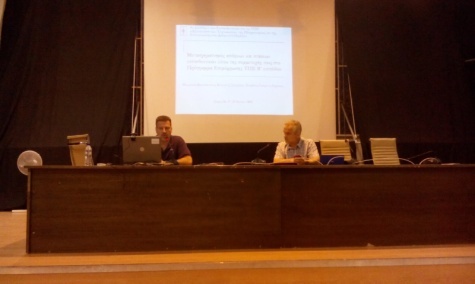 https://www.scribd.com/doc/270146874/Presentation-in-SYROS-Conference-SIFA-Erasmus-pdf http://www.authorstream.com/Presentation/hlapanis-2538020-presentation-syros-conference-sifa-erasmus/ http://youtu.be/2PlSsXniCfo  A3 Greece25 November 2015 1st Primary School of KosStudents visit the primary school and talk with other students about internet safety, show videos, presentations, etc.photos:https://goo.gl/photos/EJ2c8WjHABkF575w6 Presentation of video created by studentshttps://youtu.be/3qZiSiSlLEE http://www.sifaplus.eu/en/ethics/gallery/item/339-video-about-safe-internet-for-all-meeting-in-greece-about-ethics 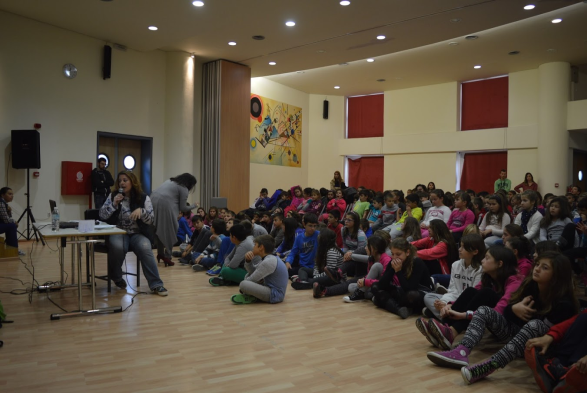 A3 Greece1 December 2015 1st High School of KosStudents visit the primary school and talk with other students about internet safety, show videos, presentations, etc.activities:https://drive.google.com/folderview?id=0B6i1EVWz6r7mNmZ5RlJlSHRmYTg&usp=sharing photos:https://goo.gl/photos/XBKY7GvhZtMjWJs98 Presentation of video created by studentshttps://youtu.be/3qZiSiSlLEE http://www.sifaplus.eu/en/ethics/gallery/item/339-video-about-safe-internet-for-all-meeting-in-greece-about-ethics 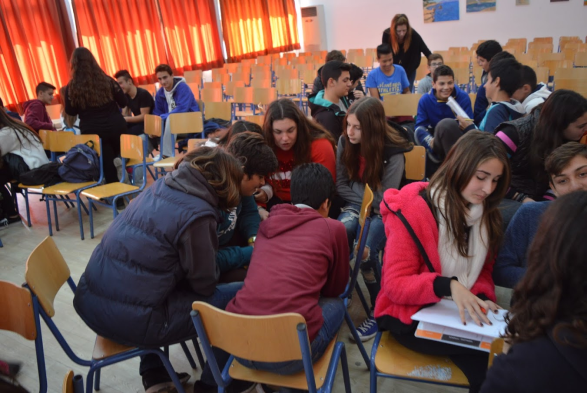 A3 Greece11 December 2015 1st High School of KosStudents visit the primary school and talk with other students about internet safety, show videos, presentations, etc.2nd visit within 10 days.photos:https://goo.gl/photos/bpbRPoJ61Xbau3eK6 activities:https://drive.google.com/folderview?id=0B6i1EVWz6r7mNmZ5RlJlSHRmYTg&usp=sharing Presentation of video created by studentshttps://youtu.be/3qZiSiSlLEE http://www.sifaplus.eu/en/ethics/gallery/item/339-video-about-safe-internet-for-all-meeting-in-greece-about-ethics 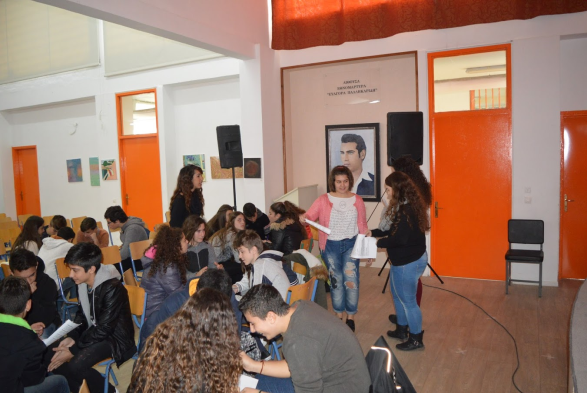 A5  AllOctober 2015 toJanuary 2016Further Teaching – Learning activities for GreeceFurther Teaching – Learning activities for GreeceA5 Greece25 November 2015 1st Primary School of KosStudents visit the primary school and talk with other students about internet safety, show videos, presentations, etc.photos:https://goo.gl/photos/EJ2c8WjHABkF575w6 http://www.sifaplus.eu/en/ethics/results/item/343-dissemination-activities-students-teaching-other-students-in-greek-schools-1st-primary-school-of-kos Presentation of video created by studentshttps://youtu.be/3qZiSiSlLEE http://www.sifaplus.eu/en/ethics/gallery/item/339-video-about-safe-internet-for-all-meeting-in-greece-about-ethics A5 Greece1 December 2015 1st High School of KosStudents visit the primary school and talk with other students about internet safety, show videos, presentations, etc.activities:https://drive.google.com/folderview?id=0B6i1EVWz6r7mNmZ5RlJlSHRmYTg&usp=sharing photos:https://goo.gl/photos/XBKY7GvhZtMjWJs98 Presentation of video created by studentshttps://youtu.be/3qZiSiSlLEE http://www.sifaplus.eu/en/ethics/gallery/item/339-video-about-safe-internet-for-all-meeting-in-greece-about-ethics A5 Greece11 December 2015 1st High School of KosStudents visit the primary school and talk with other students about internet safety, show videos, presentations, etc.2nd visit within 10 days.photos:https://goo.gl/photos/bpbRPoJ61Xbau3eK6 activities:https://drive.google.com/folderview?id=0B6i1EVWz6r7mNmZ5RlJlSHRmYTg&usp=sharing Presentation of video created by studentshttps://youtu.be/3qZiSiSlLEE http://www.sifaplus.eu/en/ethics/gallery/item/339-video-about-safe-internet-for-all-meeting-in-greece-about-ethics A5 GreeceOctober 2015 to November 2016Creation of report about the apps inventor product (during School Project by teacher Hlapanis G.) by studentshttp://www.sifaplus.eu/en/ethics/results/item/341-report-about-the-creation-of-the-apps-inventor-product A5 GreeceOctober 2015 to November 2016Creation of report about the kahoot product (during School Project by teacher Hlapanis G.) by studentshttps://drive.google.com/file/d/0B6i1EVWz6r7mWFEwTlg2WmNGX3c/view?usp=sharing http://www.sifaplus.eu/en/ethics/results/item/345-report-about-the-creation-of-the-kahoot-product A5 GreeceOctober 2015 to January 2016Relative Project by teacher Koutsihttps://drive.google.com/folderview?id=0B6i1EVWz6r7mTHFQWURQMngyOXM&usp=sharing A5 GreeceOctober 2015 to January 2016Relative Project by teacher Minaidihttps://drive.google.com/folderview?id=0B6i1EVWz6r7mTkRrRFJkU3JrcUk&usp=sharing andhttps://drive.google.com/folderview?id=0B6i1EVWz6r7mWENKcTlwM0NmMFE&usp=sharing A5 GreeceOctober 2015 to November 2015Creation of video about the meeting in Greece and the learning activities (during School Project by teacher Hlapanis G.)https://youtu.be/3qZiSiSlLEE http://www.sifaplus.eu/en/ethics/gallery/item/339-video-about-safe-internet-for-all-meeting-in-greece-about-ethics A5 GreeceOctober 2015 to January 2016Creation of video about the meeting in Greece and the learning activities (during School Project by teacher Hlapanis G.)https://youtu.be/3qZiSiSlLEE http://www.sifaplus.eu/en/ethics/gallery/item/340-video-about-safe-internet-for-all-meeting-in-greece-about-ethics-2nd A5 GreeceNovember 2015 Finalizing product for meeting in Greece (kahoot game)http://www.sifaplus.eu/en/ethics/results/item/332-final-product-about-ethics-kahoot-game A5 GreeceNovember 2015 Finalizing product for meeting in Greece (apps inventor quiz/game)http://www.sifaplus.eu/en/ethics/results/item/333-final-product-about-ethics-apps-inventor-quiz A5 Greece6 December 2015SIFA DAY for parents at school. Parents were invited. Presentations by students and Phycologist Maria Drosou, movies and discussions took place.https://drive.google.com/folderview?id=0B6i1EVWz6r7mVnhJeDhpSnhZbEU&usp=sharing A5 Greece9 February 2016SIFA DAY for at school.Webinar with other schools from Greece and Aris Louvrishttp://vod-new.sch.gr/asset/detail/D1hPUkeNUuX6WZCMJPzpznr4/t1QepmUQNjmUVPmQkEL1f1ka##Top and at the same time SIFA day at school for all students aged 15-17.Presenting video Tagged and discussion activities.A sample of the workshop and discussion:https://youtu.be/wFyGlF2cC5w http://www.etwinning.gr/various/webexreg.php?id=96 https://drive.google.com/folderview?id=0B8uze7tpG5WFZzM4X1JGNVdXcTg&usp=sharing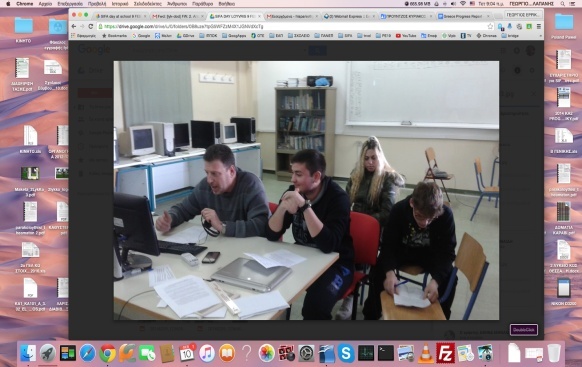 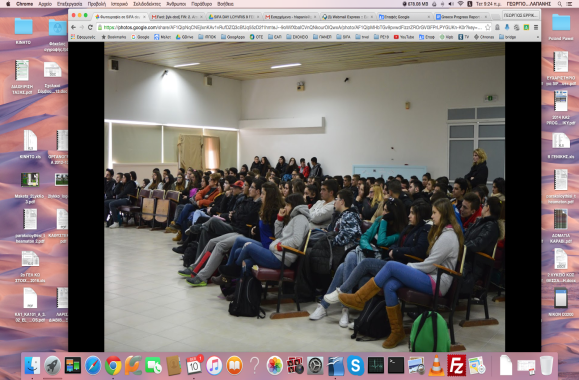 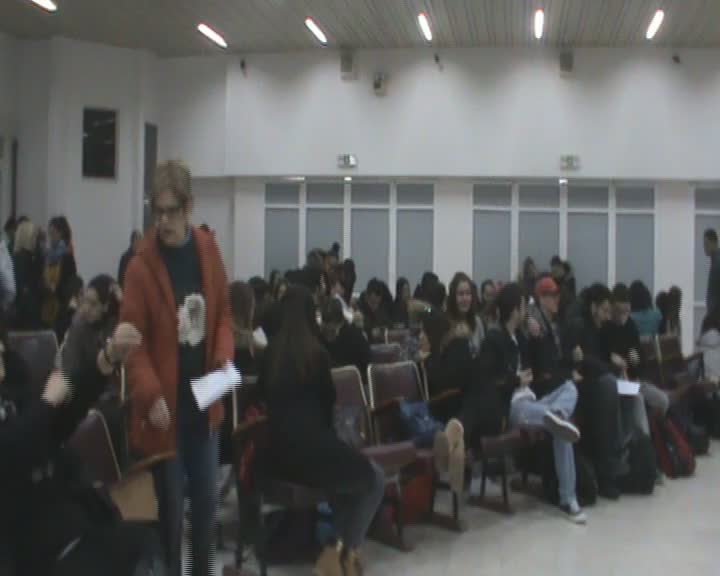 A5 Greece28 Feb 20152nd Lyceum of Kos with parents of students aged 15-18 from all schools of the region and teachers. Presentations, relevant videos and discussion.Presentation by Drosou Maria https://youtu.be/uXR3TGSB-80 Presentation by Hlapanis Georgioshttps://youtu.be/DHCpj_QkkxU A5 Greece6/3/2015Relevant article on sifaplus.eu site.http://www.sifaplus.eu/en/safety/articles/item/352-sifa-day-in-greece-and-preparation-activities A5 Greece24/3/2016Webinar for informatics teachers of Greece, presenting SIFA, matters related to Internet Safety, Research Results.http://blogs.sch.gr/webinarspe1920/2016/03/08/webinar2016004/ https://docs.google.com/presentation/d/1FtqDqni4WZX_T7YsK-3E3V06SDcnrUr1yIiHo-myYxw/edit?usp=sharing 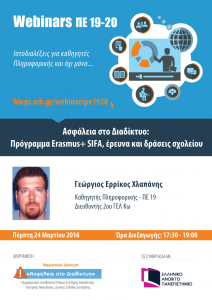 A5 Greece5/4/2016Visit to 7th Primary School of Kos - Presentation of SIFA and discussion about internet safetyPhotos: https://goo.gl/photos/HbwARzkZN7XLjENm9Presentationhttps://drive.google.com/open?id=0B6i1EVWz6r7mTUhQeTZoM0gyWGM A5 Greece11/4/2016Presentations at a seminar in Drama about SIFA, experience concerning internet Safety, Research results, etc.https://goo.gl/photos/Xno2XEEPQZLJAFax7For parents:https://docs.google.com/presentation/d/141M6XlrcAFRWo5071xKJbt4DTeaq4FMWeEYRPg6K2C4/edit?usp=sharingAnd for teachers:https://docs.google.com/presentation/d/1_FRQzXWHduYvy5WqAcuGmxUkIYEz4R8eBBNAwvxFMZE/edit?usp=sharing 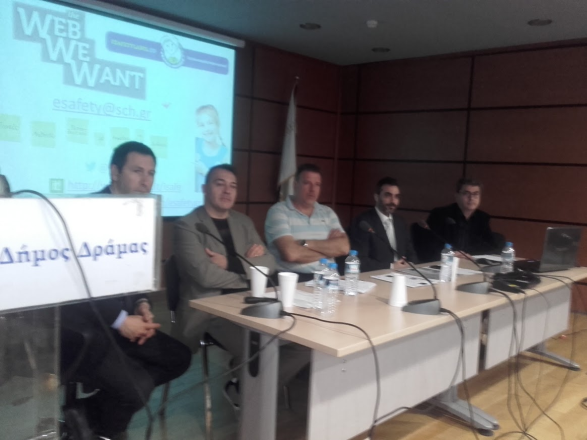 A5  AllApril 2016 toJune 2016Further Teaching – Learning activities for PolandFurther Teaching – Learning activities for PolandA5 Greece9 May 2016Learning Activities, Presentations, Exchanging experiences, Games (kahoot), Interviews and filling in of Questionnaires by many students of the school.2 Kahoot games:https://play.kahoot.it/#/?quizId=e8245355-039f-4fa4-811e-f759dde4135fhttps://play.kahoot.it/#/?quizId=aa1a26fb-00f4-4c4e-9750-44b780239c79 https://goo.gl/photos/zftZXZVVfAbm19cf6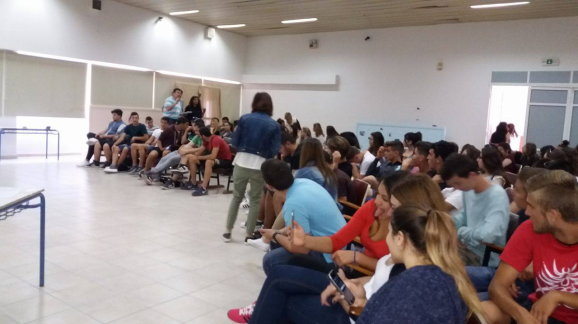 A3 Poland27 Dec 2015Forum on Internet addiction and visit in Austria – students who participated in the visit answered other students’ questions (on etwinning Twinspace)http://www.sifaplus.eu/en/addictions/articles/item/53-forum-on-internet-addictions-and-visit-in-austria-etwinning-twinspaceA3 Poland29th Dec 2014A day without a mobile phone - students were asked not to use their mobile phones for 24 hours and write their comments as a follow-up.http://www.sifaplus.eu/en/addictions?start=24A3 Poland9th Jan 2015'Virtual violence hurts in real life' - Polish students attend a lecture in LO Grojec given by ALTER organisation on cyberbullying and cyberstalkinghttp://www.sifaplus.eu/en/addictions/articles/item/65-virtual-violence-hurts-in-real-life-polish-students-attend-a-lectureA3 PolandDec-Jan 2014Students who participated in the meeting give lectures to other classes and give a presentation on the first visit topic (internet addictions) to the whole school community.Document signed by the HeadteacherA5 PolandDec – April 2014Conducting lessons for classes of LO Grojec: teacher to students and student to students. The lessons are part of the school curriculum and they concern the use of the Internet.School digital register, list of lessons signed by the headteacherA3 PolandFeb-Apr 2015Presentation on Health and visit in Norway – students who participated in the visit answered other students’ questions while presenting information to classes at LOLesson subjects in the digital register – confirmed by the HeadteacherA3 PolandApril 2015Creating a film on the visit in Norway and later on displaying it as part of dissemination process.http://www.sifaplus.eu/en/health/gallery/item/239-visit-in-norway-highlightsA3 Poland10th feb 2015Safe Internet Day: workshops organized by the High School of Information Technology in Warsaw followed by a test.Certificates.http://www.sifaplus.eu/en/health?start=12A3 PolandFeb-April 2015Students who participated in the meeting give lectures to other classes and give a presentation on the meeting topic to the whole school community.School electronic register, confirmation from the HeadteacherA3 Poland26th March 2015Use the Internet in a safe way – workshops to middle school students from the local schools carried out by LO studentshttp://www.sifaplus.eu/en/health/articles/item/253-use-the-internet-in-a-safe-wayA5 PolandFebruary – June 2015Conducting lessons for classes of LO Grojec: teacher to students and student to students (health matters). The lessons are part of the school curriculum and they concern the use of the Internet.School digital register, list of lessons signed by the headteacherA4 PolandApr-May 2015Students and teachers who participated in the meeting give lectures to other classes and give a presentation on the visit topic (security) to the whole school community.Pictures, document signed by headteacher, school register with subjects of lessonsA5 PolandApril – June 2015Conducting lessons for classes of LO Grojec: teacher to students and student to students. The lessons are part of the school curriculum and they concern the use of the Internet.School digital register, list of lessons signed by the headteacherA3 Poland5 Nov 2015Presentation on Ethics and visit in Greece – students who participated in the visit answered other students’ questions while presenting information to classes at LOhttp://www.sifaplus.eu/en/ethics/articles/item/347-ethics-day-in-grojecA3 PolandOctober – January 2016Students who participated in the meeting give lectures to other classes and give a presentation on the meeting topic as well as the other project topics to the whole school community.http://www.sifaplus.eu/en/ethics/articles/item/348-dissemination-presentations-given-by-polish-studentsA3 PolandOctober – January 2016Students teach other students about matters concerning safety on the Internet.Class register.http://www.sifaplus.eu/en/ethics/articles/item/348-dissemination-presentations-given-by-polish-studentsA3 PolandOctober 2015Organizing an IT course for students on copyrights and safety on the InternetStudents’ certificates.A3 PolandNovember 2015Organizing workshops on plagiarism and copyrights.Class digital register.A4 Poland5 Nov 2015SIFA Day at school – articles about the event appear on the school webite and in the local mediahttp://www.sifaplus.eu/en/ethics/articles/item/347-ethics-day-in-grojecA4 PolandOct 2015Polish students’ memories after the visit in Greece – presenting the activities and reflections.http://www.sifaplus.eu/en/ethics/articles/item/327-thank-you-from-polandA5  PolandOct 2015 toJan 2016Conducting lessons for classes of LO Grojec: teacher to students and student to students. The lessons are part of the school curriculum and they concern the use of the Internet.School digital register, list of lessons signed by the headteacherA5 PolandOctober 2015Organizing an IT course for students on copyrights and safety on the InternetStudents’ certificates.A5 PolandOctober – January 2016Students teach other students about matters concerning safety on the Internet.Class register.http://www.sifaplus.eu/en/ethics/articles/item/348-dissemination-presentations-given-by-polish-studentsC9 C1025.04.206Lecture and workshops at Jagiellonian University in Krakow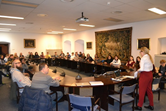 C9 C1026.04.2016lecture and workshop run by FDN (Fundacja Dzieci Niczyje – organization cooperating with saferinternet.pl) (sexting and grooming)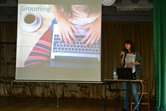 C9 C1025-30.04.2016workshops / writing articles / work in groups - creating websites on weebly.comhttp://sextingsifa.weebly.comhttp://sifacyberbullying.weebly.comhttp://offensivecontent.weebly.comhttp://groomingandpredators.weebly.com/C9 C1027.04.2016lecture at Polish-Japanese University of Computer Technologies in Warsaw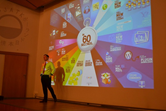 C9 C1028.04.2016lecture (by ALTER) (on cyberbullying and cyberstalking)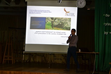 